Danske Handicaporganisationer – Odense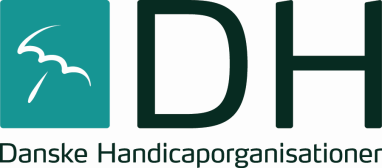 v/ formand  Grævlingløkken 36D, 5210 Odense NVTelefon: 4034 3527. E-mail: malling@post.tdcadsl.dkHjemmeside: www.handicap.dk/lokalt/dsi-odense.dkReferatFU - mødeMandag, den 28. maj 2018 kl. 19.00DH-Odense lokale i Seniorhuset i Odense. Mødedeltagere: Keld Nielsen (Dansk Blindesamfund) Birthe Bjerre (UlykkesPatientForeningen og PolioForeningen), Nina Breilich (UlykkesPatientForeningen og PolioForeningen), Rene Henriksen (Scleroseforeningen), Sven Uglebjerg (LEV) og Arne Hansen (Hjernesagen).Akut afbud fra Birthe Malling (Muskelsvindfonden).Godkendelse af dagsordenen: Ændring af dagsordenen: indsættelse af nyt emne til punkt 2: 	Godkendelse af referat fra sidste FU mødeGodkendelse af referat fra FU sidste møde.Vedrørende emnet Handicaprådsmøde:	Borgere med robotstøvsuger kan nu få manuelt støvsuget 6 gange om året.Vedrørende emnet bordet rundt:	Førerhunde kan ikke mere lovligt afvises i restauranter.  	Orientering ved formand Birthe Malling.Pårørende:	Der arbejdes med en pårørende politik i handicaprådet. Det kan have store indflydelse på liv for ikke handicappede at være pårørende til handicappede. 	Der arbejdes på en god definition af begrebet pårørende – hvilke relation skal man have til en handicappet for at være pårørende.	Der er lavet en tidsplan for udfærdigelsen af pårørendepolitikken.Budget 2019:	Der er mange meget dyre omkostninger i de kommende år, hvilket stiller store krav til budgettet.	Af de omkostningskrævende opgaver kan nævnes:			Der er flere borgere der er over 80 år, der kræver hjælp fra kommunenSygehusindlæggelser bliver kortere og kortere, hvilket stiller krav til den kommunale hjemmepleje.Datoer 2018 - årshjul.Alt er i orden.Den 17. september 2018: møde med Gunvor Kappel fra AlternativetTemadag.Temadagen flyttes til foråret 2019.På næste møde skal emne for temadagen og datoen drøftes.Kontakt til organisationerne.Emnet er sat i bero, til vi ved noget mere om pårørende politikken, hvor der vil være mulighed for et møde om pårørende politikken med lederne af pårørende politikken fra organisationerne.Handicaprådsmøde.På sidste ordinære handicaprådsmøde var der ikke de store emne til behandling.Temadagen med Poul Nyrup Rasmussen udskydes til der er en aftale med Poul.Ergoterapeut: Der er fire ugers ventetid på Ergoterapeut.Hjemmeplejen: Der mangler personale i hjemmeplejen på alle felter.Nødkald er forbedret, der var meget kritik af den måde det fungerede på. Dog er der nogen der oplever flere timer ventetid på assistance ved nødkald.Budget.Intet at berette.Seniorhus.Alle er tilfredse med seniorhuset fremgik det af seneste bestyrelsesmøde.Der er Seniorhus infodag ultimo maj.Der er gang i uge 23, med en spadseretur i Åløkkeskoven.Bordet rundt.Tilgængelighed:	Odense: By for alle.	Hvor er det at borgerne færdes i byen og hvad skal forbedres i byen.	Der mangler handicapparkeringspladser ved borgernes hus og andre steder i den indre by. 	Der er koncentreret mange kulturtilbud og kommunale kontorer i den indre by men der er ikke mange handicapparkeringspladser i den indre by. Det begrænser borgere med handicap i at deltage i de mange kulturtilbud i den indre by.	Der planlægges et møde med by og trafik i fremtiden.	Rene Henriksen:	Ældre & handicap forvaltningen kunne godt bruge flere borgerrådgivere – sagsbehandlingen sejler i forvaltningen.	Arne Hansen oplever en rimelig sagsbehandlingen.	Birthe Bjerre: 		Det er umuligt at deltag i kulturarrangementer på grund af manglende handicapparkeringspladser.	Nina Breilich:		Vi vil gerne have møder Odeon og borgerneshus; men det er meget svært få de møder arrangeret.	Keld Nielsen: 		Holde stængerne i Letbanen er sølvfarvede, det er en blød farve der er svær at se for svagtseende. Det ønskes en kraftig kontrast farve.Eventuelt.Intet at berette.